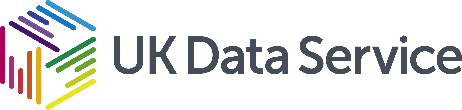 Grant Number: ES/S010815/1Sponsor: ESRCProject title: Green norms across borders: How does migration affect pro-environmental behaviour?The following files have been archived:Publications: (based on this data, if any)File nameFile description (Short description of content, sample size, format, any linking between different types of data, i.e. survey and interviews/focus groups)Beijing 1 250519Transcript of focus group interview, word docBeiing 2 250519Transcript of focus group interview, word docBeijing 3 280519Transcript of focus group interview, word docShanghai 010619Transcript of focus group interview, word docHangzhou1 030619Transcript of focus group interview, word docHangzhou2 030619Transcript of focus group interview, word docHangzhou3 040619Transcript of focus group interview, word docNingbo1 060619Transcript of focus group interview, word docNingbo2 080619Transcript of focus group interview, word docConsent Form 220519Copy of consent form signed by all participants, word docParticipant Information Sheet 220519Copy of Participant Information Sheet given to all participants, word docData ListingBreakdown of all participants, pseudonyms used, occupation, locations, etc, excel spreadsheet